ПРОЕКТОб утверждении Положения о проведении конкурса«Дом образцового содержания» на территорииГулькевичского городского поселенияГулькевичского районаС целью стимулирования инициатив граждан, развития творческой активности и привлечения жителей Гулькевичского городского поселения Гулькевичского района к участию в мероприятиях по благоустройству Гулькевичского городского поселения Гулькевичского района по месту жительства, руководствуясь Уставом Гулькевичского городского поселения Гулькевичского района постановляю:1. Утвердить Положение о проведении конкурса «Дом образцового содержания» на территории Гулькевичского городского поселения Гулькевичского района согласно приложению к настоящему постановлению.2. Признать утратившими силу постановления администрации Гулькевичского городского поселения Гулькевичского района:от 24 июня 2013 года № 309 «Об организации и проведении конкурса «Дом образцового содержания» на территории Гулькевичского городского поселения Гулькевичского района»;от 10 июля 2014 года № 328 «О внесении изменения в постановление администрации Гулькевичского городского поселения Гулькевичского района от 24 июня 2013 года № 309 «Об организации и проведении конкурса «Дом образцового содержания» на территории Гулькевичского городского поселения Гулькевичского района»;от 21 июля 2015 года № 383 «О внесении изменения в постановление администрации Гулькевичского городского поселения Гулькевичского района от 24 июня 2013 года № 309 «Об организации и проведении конкурса «Дом образцового содержания» на территории Гулькевичского городского поселения Гулькевичского района»;от 1 июля 2016 года № 375 «О внесении изменения в постановление администрации Гулькевичского городского поселения Гулькевичского района от 24 июня 2013 года № 309 «Об организации и проведении конкурса «Дом образцового содержания» на территории Гулькевичского городского поселения Гулькевичского района»;от 31 мая 2019 года № 202 «О внесении изменения в постановление администрации Гулькевичского городского поселения Гулькевичского района от 24 июня 2013 года № 309 «Об организации и проведении конкурса «Дом образцового содержания» на территории Гулькевичского городского поселения Гулькевичского района».3. Обнародовать настоящее постановление в специально установленных местах для обнародования муниципальных  правовых актов Гулькевичского городского поселения Гулькевичского района, определенных постановлением администрации Гулькевичского городского поселения Гулькевичского района от 28 июня 2010 года № 347 «Об утверждении специально установленных мест для обнародования муниципальных правовых актов Гулькевичского городского поселения Гулькевичского района», и разместить на официальном сайте администрации Гулькевичского городского поселения Гулькевичского района в сети «Интернет». 4. Контроль за выполнением настоящего постановления возложить на заместителя главы Гулькевичского городского поселения Гулькевичского района, начальника управления жилищно – коммунального и дорожно – транспортного хозяйства М.В. Мурыгину.5. Постановление вступает в силу после его официального обнародования и распространяет свое действие на правоотношения, возникшие с 20 июля 2021 года.Глава Гулькевичского городского поселенияГулькевичского районаА.А. ГорошкоПРИЛОЖЕНИЕУТВЕРЖДЕНОпостановлением администрации Гулькевичского городского поселенияГулькевичского района от ________________ № _________ПОЛОЖЕНИЕо проведении конкурса «Дом образцового содержания» на территории Гулькевичского городского поселения Гулькевичского района1. Общие положения1.1. Конкурс «Дом образцового содержания» (далее - конкурс) проводится сектором городской инфраструктуры, благоустройства, дорожно-транспортного хозяйства, гражданской обороны и чрезвычайных ситуаций управления жилищно-коммунального и дорожно-транспортного хозяйства администрации Гулькевичского городского поселения Гулькевичского района. Объектами конкурса являются многоквартирные дома, независимо от формы собственности, индивидуальные жилые дома, расположенные на территории Гулькевичского городского поселения Гулькевичского района.1.2. Целью конкурса являются улучшение благоустройства территорий Гулькевичского городского поселения Гулькевичского района (далее – поселение), создание материальных и моральных стимулов для улучшения внешнего облика поселения, активизация деятельности органов территориального общественного самоуправления в решении вопросов благоустройства жилых домов, более широкое вовлечение в эту работу населения, развитие и поддержка социальной инициативы жителей.1.3. Конкурс проводится ежегодно. На каждый представленный объект для участия в конкурсе оформляются заявки на участие в конкурсе в соответствии с приложением № 1 к положению о проведении конкурса «Дом образцового содержания» (далее - Положение), которые подаются органами территориального общественного самоуправления или жителями самостоятельно в сектор городской инфраструктуры, благоустройства, дорожно-транспортного хозяйства, гражданской обороны и чрезвычайных ситуаций управления жилищно-коммунального и дорожно-транспортного хозяйства администрации Гулькевичского городского поселения Гулькевичского района до 20 июля ежегодно.2. Конкурсные номинации2.1 Конкурс проводится по двум номинациям:«Индивидуальный жилой дом образцового содержания»;«Многоквартирный дом образцового содержания».3. Критерии конкурса3.1. Критериями для определения победителей конкурса «Дом образцового содержания» являются:3.1.1. В номинации «Многоквартирный дом образцового содержания»:содержание в надлежащем санитарном состоянии прилегающей территории;благоустройство прилегающей территории многоквартирного дома;соблюдение общественного порядка жильцами дома;наличие и удовлетворительное состояние указателя наименования улицы и номера дома/корпуса/строения;состояние подъездов, лестничных площадок многоквартирного дома, их эстетический вид;состояние почтовых ящиков;наличие пандусов и съезда для детских колясок;наличие информационных стендов.3.1.2. В номинации «Индивидуальный жилой дом образцового содержания»:состояние фасада дома и ограждения земельного участка, их эстетический вид;содержание в надлежащем санитарном состоянии земельного участка и прилегающей территории;благоустройство прилегающей территории;соблюдение общественного порядка жильцами дома;наличие и удовлетворительное состояние указателя наименования улицы и номера дома.4. Организация и проведение конкурса4.1. Организатором конкурса является сектор городской инфраструктуры, благоустройства, дорожно-транспортного хозяйства, гражданской обороны и чрезвычайных ситуаций управления жилищно-коммунального и дорожно-транспортного хозяйства администрации Гулькевичского городского поселения Гулькевичского района.4.2. Организатор конкурса организует заседания конкурсной комиссии.4.3. Чествование победителей проводится ежегодно.5. Конкурсная комиссия5.1. Для проведения конкурса создается конкурсная комиссия. Состав конкурсной комиссии утверждается постановлением администрации Гулькевичского городского поселения Гулькевичского района.5.2. На конкурсную комиссию возлагается:рассмотрение материалов, представленных на конкурс;подведение итогов конкурса.5.3. Конкурсная комиссия имеет право:проводить проверки, в том числе с выездом на место, достоверности сведений, содержащихся в представленных на конкурс материалах;запрашивать дополнительную информацию.5.4. Члены конкурсной комиссии не вправе разглашать сведения, связанные с подведением итогов конкурса.6. Требования к оформлению материалов на конкурс6.1 Конкурсные материалы должны содержать заявку на участие в конкурсе и фотоматериалы, отражающие объект конкурса. Без выполнения вышеперечисленных требований к представленным материалам заявки не рассматриваются. Заявки на участие в конкурсе и фотоматериалы представляются в установленные настоящим Положением сроки.7. Снятие объекта с конкурса7.1. Снятие объекта с конкурса может производиться в случае установления несоответствия содержащихся в материале данных об объекте.7.2. Решение о снятии объекта с конкурса принимает конкурсная комиссия с оформлением соответствующего протокола.8. Подведение итогов конкурса8.1. Итоги конкурса подводятся конкурсной комиссией в течении 10 рабочих дней со дня прекращения подачи заявок.8.2. Заседание конкурсной комиссии считается правомочным, если на нем присутствует не менее 2/3 ее членов.8.3. Решение принимается открытым голосованием по каждому претенденту на звание «Дом образцового содержания» в разрезе номинаций простым большинством голосов. При равном количестве голосов «за» и «против» голос председателя конкурсной комиссии является решающим.Победителями признаются индивидуальные жилые дома, многоквартирные дома, независимо от форм собственности, имеющие наиболее высокие показатели в соответствии с критериями конкурса. Количество победителей не более 5 домов в каждом территориальном общественном самоуправлении.8.4. Решение конкурсной комиссии оформляется протоколом.8.5. При отсутствии заявок конкурс не проводится. За конкурсной комиссией остается право не присуждать звания «Дом образцового содержания».8.6. Победителям конкурса в торжественной обстановке вручается табличка с надписью «Дом образцового содержания» размером 500 х 330 мм установленного образца (приложение № 2).8.7.Материалы, представленные на конкурс, участникам конкурса не возвращаются.Заведующий сектором городской инфраструктуры, благоустройства, дорожно-транспортного хозяйства,гражданской обороны и чрезвычайных ситуацийуправления жилищно-коммунального идорожно-транспортного хозяйстваадминистрации Гулькевичского городского поселения Гулькевичского районаЕ.Ю. ДжикияПРИЛОЖЕНИЕ № 1к Положению о проведении конкурса «Дом образцового содержания» на территории Гулькевичского городского поселенияГулькевичского районаЗАЯВКАна участие в конкурсе «Дом образцового содержания»«___» _____________ 20___ годСведения о заявителе:____________________________________________________________________(Ф.И.О.)____________________________________________________________________(адрес проживания)____________________________________________________________________(телефон)____________________________________________________________________(Территориально общественное самоуправление)Адрес расположения объекта: ________________________________________________________________________________________________________________________________________Номинация ____________________________________________________________________Я даю согласие на получение уполномоченным органом любых данных, необходимых для проверки представленных мною сведений и восполнения отсутствующей информации, от соответствующих федеральных, краевых органов государственной власти и органов местного самоуправления, организаций всех форм собственности, а также на обработку и использование моих персональных данных.______________________подпись__________________________                    датаПриложение: фотоматериалы на______листах.Карточка участника конкурса «Дом образцового содержания»Ф.И.О. __________________________________________________________________ Адрес: ________________________________________________________________________Дата принятия заявки _______________________________________________________________________Ф.И.О., должность специалиста, принявшего заявку ________________________________________________________________________(остается у участника)Заведующий сектором городской инфраструктуры, благоустройства, дорожно-транспортного хозяйства,гражданской обороны и чрезвычайных ситуацийуправления жилищно-коммунального идорожно-транспортного хозяйстваадминистрации Гулькевичского городского поселения Гулькевичского района Е.Ю. ДжикияПРИЛОЖЕНИЕ № 2к Положению о проведении конкурса «Дом образцового содержания» на территории Гулькевичского городского поселенияГулькевичского района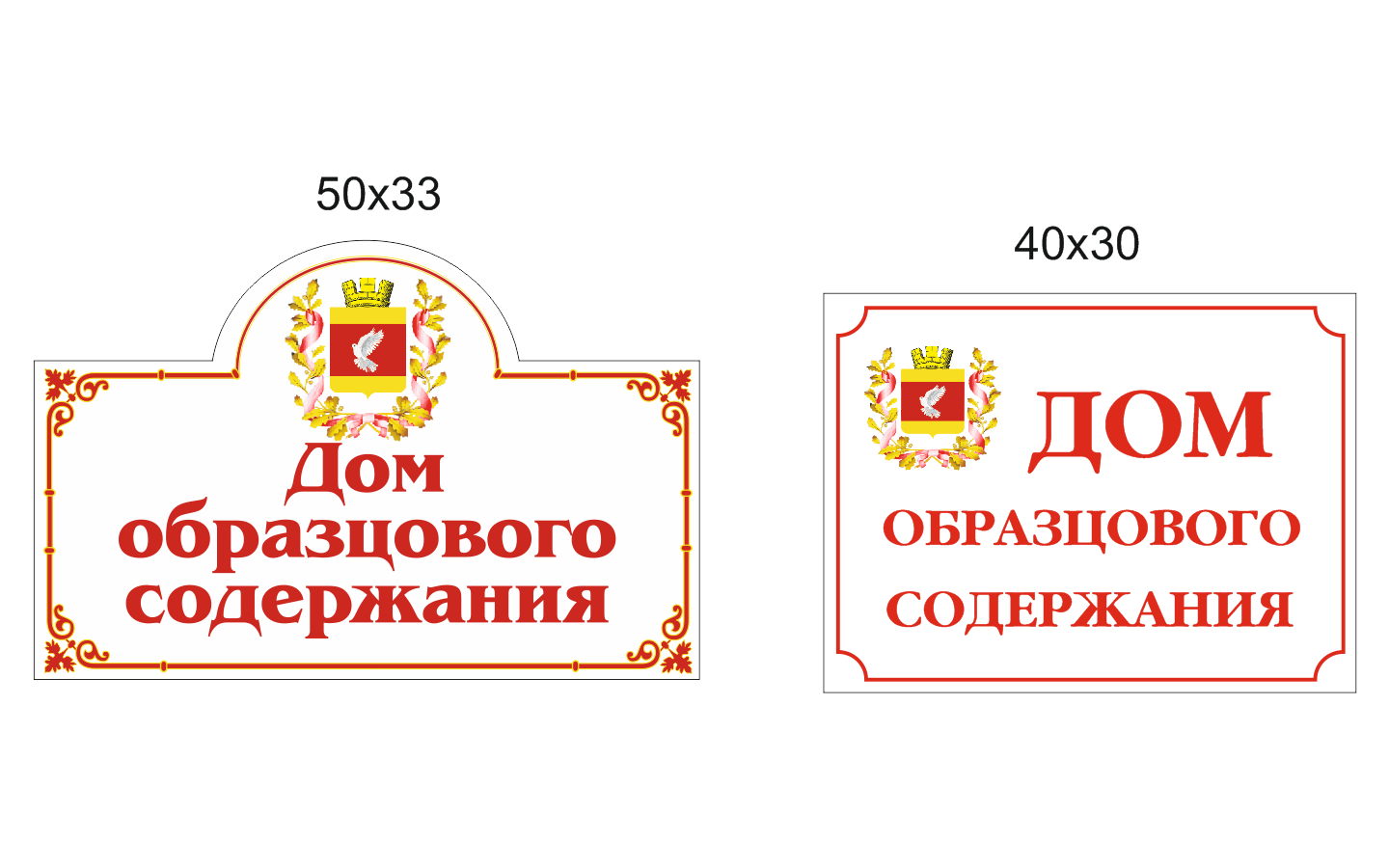 Заведующий сектором городской инфраструктуры, благоустройства, дорожно-транспортного хозяйства,гражданской обороны и чрезвычайных ситуацийуправления жилищно-коммунального идорожно-транспортного хозяйстваадминистрации Гулькевичского городского поселения Гулькевичского районаЕ.Ю. Джикия